Visitando: Ciudad de México, Querétaro, San Miguel de Allende, Guanajuato, Guadalajara, Tequila, Tlaquepaque, Pátzcuaro, Morelia, Acapulco8 días 7 noches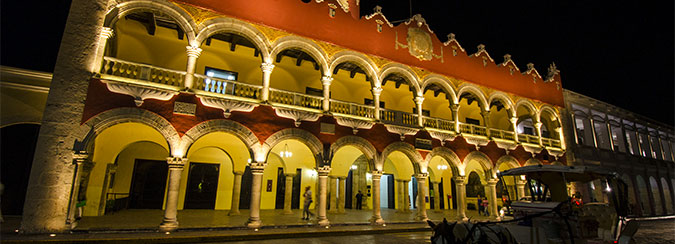 Ciudades Coloniales, pasear por nuestros bellos y románticos tesoros coloniales, le permitirá apreciar y compartir ese mestizaje generoso tan propio de México, su cultura, gastronomía, sus compras...SALIDAS INCLUYETraslado aeropuerto – hotel – Central de autobús, en servicio compartido, en Ciudad de México.Transporte terrestre como lo indica el itinerario: Ciudad de México – Querétaro – San Miguel de Allende – Guanajuato – Guadalajara – Tequila – Tlaquepaque – Pátzcuaro – Morelia – Ciudad de México. Traslado en autobús Ciudad de México – Acapulco.3 noches de alojamiento en Ciudad de México en el hotel seleccionado.1 noche de alojamiento en San Miguel de Allende en el hotel seleccionado.2 noches de alojamiento en Guadalajara en el hotel seleccionado.1 noche de alojamiento en Morelia en el hotel seleccionado.Desayuno diario.2 almuerzos (descritos en el itinerario). Bebidas no incluidas.Visita panorámica de Querétaro, en servicio compartido.Visita panorámica del centro histórico de San Miguel de Allende, en servicio compartido.Visita panorámica de Guanajuato, en servicio compartido.Visita panorámica del centro histórico de Guadalajara, Tequila y Tlaquepaque, en servicio compartido.Visita panorámica de Pátzcuaro, en servicio compartido.Visita panorámica de Morelia, en servicio compartido.Visita por el centro histórico de México y Basílica de Guadalupe, en servicio compartido.Impuestos hoteleros.DÍA 1		SÁBADO		CIUDAD DE MÉXICOA la llegada, recibimiento en el aeropuerto y traslado al hotel. Alojamiento.DÍA 2		DOMINGO		CIUDAD DE MÉXICO – QUERÉTARO – SAN MIGUEL DE ALLENDEDesayuno americano en el hotel. A las 08:00 horas, salida por carretera hacia Querétaro, bella ciudad virreinal. Visita panorámica de la ciudad: Acueducto, Mirador, Plaza de la Independencia (Palacio de Gobierno y Casa López de Ecala), Casa y Plaza de la Corregidora, Teatro de la República, Casa de la Marquesa, Templos de Sta. Clara y San Agustín, Casa de los Perros… Almuerzo de bienvenida. Continuación al pueblo-museo de San Miguel de Allende. Visita panorámica de su armonioso centro histórico. Tiempo libre para deambular por sus calles, plazuelas, tiendas… Alojamiento en el hotel.DÍA 3		LUNES		SAN MIGUEL DE ALLENDE – GUANAJUATO – GUADALAJARA Desayuno americano en el hotel. Salida hacia Guanajuato, Patrimonio Cultural de la Humanidad. Visita panorámica de la ciudad: Mirador, Monumento al Pípila, Alhóndiga de Granaditas, Mercado Hidalgo, Callejón del Beso, Universidad, Plaza del Baratillo, Jardín de la Unión, Teatro Juárez... Tiempo libre. A media tarde, continuación a Guadalajara, capital del mariachi y el tequila. Alojamiento en el hotel.DÍA 4		MARTES		GUADALAJARA (TEQUILA + TLAQUEPAQUE)Desayuno americano en el hotel. En la mañana, visita panorámica de su Centro Histórico: Catedral, Rotonda de los Hombres Ilustres, Palacio de Gobierno (Murales de Orozco), Teatro Degollado, Mercado San Juan de Dios, Instituto Cultural Cabañas… Nos desplazaremos hasta Tequila, Pueblo Mágico de México, donde conoceremos el proceso del tequila en una Destilería. Regresaremos a Tlaquepaque, bella población colonial que ofrece todo tipo de compras: artesanías, joyerías, muebles coloniales, vidrio soplado… así como la posibilidad de escuchar el mariachi en su típico Parián. Alojamiento en el hotel.DÍA 5		MIÉRCOLES		GUADALAJARA – PÁTZCUARO – MORELIA Desayuno americano en el hotel. Salida hacia Pátzcuaro, Pueblo Mágico de México, en el Estado de Michoacán. Tiempo libre. Por la tarde, visita panorámica de la ciudad: Basílica de Nuestra Señora de la Salud, Templo y Colegio de la Compañía de Jesús, el Sagrario, la Casa de los Once Patios, Andador de Madrigal de las Altas Torres... Tiempo libre. Alrededor de las 19:00 horas, continuación hacia Morelia. Llegada y alojamiento en el hotel.DÍA 6		JUEVES		MORELIA – CIUDAD DE MÉXICODesayuno americano en el hotel. En la mañana. visita panorámica de Morelia, Patrimonio Cultural de la Humanidad: Plaza de Armas, Palacio de Gobierno, Jardín y Conservatorio de las Rosas, Palacio Clavijero, Mercado de Dulces, Acueducto, Fuente de las Tarascas, Callejón del Romance, Calzada… Almuerzo de despedida. Salida de regreso a Ciudad de México. Alojamiento en el hotel.DÍA 7 		VIERNES		CIUDAD DE MÉXICO (CENTRO HISTÓRICO + BASÍLICA DE GUADALUPE)Desayuno americano en el hotel. En las horas de la mañana, visita por el centro histórico, Patrimonio Cultural de la Humanidad: Palacio Bellas Artes, Calle Madero, Zócalo, Palacio Presidencial (Murales Diego Rivera), Catedral, Plaza Santo Domingo, Plaza Tolsá, Alameda Central… Revivimos la historia de México en la Plaza de las Tres Culturas. Se finalizará en la Basílica de Guadalupe, la más visitada de América Latina por fieles y peregrinaciones. Tarde libre. Se podrá visitar, OPCIONALMENTE, el Museo de Antropología. Alojamiento en el hotel.DÍA 8 		SÁBADO		CIUDAD DE MÉXICO – ACAPULCO Desayuno americano en el hotel. A la hora acordada, traslado a la Central de Autobuses para abordar el Autobús de Lujo que los llevará a Acapulco (5 horas aproximadas de viaje). A la llegada, recibimiento y traslado al hotel. FIN DE LOS SERVICIOSNOTA: Por favor consultar nuestra selección de hoteles y servicios para su estadía en Acapulco.PRECIOS POR PERSONA EN USDVigencia: Hasta diciembre de 2022, incluyendo la salida de diciembre 24. Precios base mínimo 2 pasajeros.La validez de las tarifas publicadas aplica hasta máximo el último día indicado en la vigencia.Hoteles previstos o de categoría similar.Precios sujetos a cambio sin previo aviso. Precios sujetos a cambios en temporada de Ferias y Eventos.Aplican gastos de cancelación según condiciones generales sin excepción.Adicionar 2% de gastos financieros.POLÍTICA DE NIÑOSMenores de 2 años van gratis, compartiendo cama con adultos. De 3 a 9 años de edad, comparten en doble con 2 adultos. A partir de 10 años pagan precio de adulto.Máximo dos niños por habitación compartiendo con dos adultos sin derecho a cama adicional. Otras acomodaciones deberán ser consultadas. HOTELES PREVISTOS O SIMILARESCondiciones específicasNO INCLUYEAlimentación no estipulada en los itinerarios.Bebidas con las comidas.Propinas.Traslados donde no esté contemplado.Extras de ningún tipo en los hoteles.Excesos de equipaje.Tiquetes Aéreos. (Q de combustible, Impuestos de tiquete, Tasa Administrativa).Tasas de aeropuerto.Gastos de índole personal.Gastos médicos.Tarjeta de asistencia médica.2% de Gastos Financieros.VIGENCIA DEL PLANLa validez de las tarifas publicadas en cada uno de nuestros programas aplica hasta máximo el último día indicado en la vigencia.  Ejemplo: Si un paquete es de 3 noches y desean iniciar servicios el último día de la vigencia del programa el precio solo aplica para esa noche, los días siguientes se deben re cotizar con precio de la nueva temporada.NOTAS IMPORTANTESTarifas sujetas a cambios y disponibilidad sin previo aviso.Al recibir All Reps el depósito que el pasajero entrega en la agencia de viajes, All Reps Ltda. entiende que el pasajero se ha enterado y aceptado cada una de las condiciones, políticas de pago y cancelaciones. Así mismo la agencia de viajes está en la obligación de enterar y dar a conocer las condiciones al pasajero.  Se prestarán los servicios de traslados en los vuelos informados por el cliente, en caso de existir algún cambio y no sea informado con suficiente tiempo no nos haremos responsables, igualmente si el cliente hace algún cambio por cuenta propia o la aerolínea.Se entiende por servicios: traslados, visitas y excursiones detalladas, asistencia de guías locales para las visitas.Las visitas incluidas son prestadas en servicio compartido no en privado.Los hoteles mencionados como previstos al final de cada circuito están sujetos a variación, sin alterar en ningún momento su categoría.Las habitaciones son en Categoría Estándar.Precios no válidos para grupos, Semana Santa, grandes eventos, Navidad y Fin de año.DOCUMENTACIÓN REQUERIDAPasaporte con una vigencia mínima de seis meses, con hojas disponibles para colocarle los sellos de ingreso y salida del país a visitar.Permiso de salida y registro civil para menores, carta autenticada en notaria informando datos de la persona con quien viaja el menor, motivo del viaje y fecha de salida y regreso (se sugiere llevar fotocopias adicionales de este documento).Es responsabilidad de los viajeros tener toda su documentación al día para no tener inconvenientes en los aeropuertos.CANCELACIONES Se incurriría una penalización como sigue: Cancelaciones antes de 25 días del ingreso al hotel seleccionado, no tienen cargo.Cancelaciones entre 25 y 15 días antes del ingreso al hotel, tienen el 30% de gastos por persona sobre el precio de venta.Cancelaciones entre 14 y 10 días antes del ingreso al hotel, tiene el 50% de gastos por persona sobre el precio de venta.Cancelaciones entre 9 y 1 día antes del ingreso al hotel, tiene el 100% de gastos por persona sobre el precio de venta.La NO presentación del pasajero el día que inician los servicios incurrirá en el 100% de los gastos totales.No habrá reembolso alguno por los servicios no tomados durante el recorrido.Después de la segunda modificación de la reserva existe un cargo de USD 25 por cada cambio.REEMBOLSOSToda solicitud debe ser remitida por escrito dentro de los 20 días de finalizar los servicios, está sujeta a verificación, pasada esta fecha no serán válidos.Los servicios no utilizados no serán reembolsables.ITINERARIO   Todos los itinerarios publicados pueden estar sujetos a posibles cambios en el destino, ya sea por problemas climatológicos u operativos. Las visitas detalladas pueden cambiar el orden o el día de operación.VISITAS En algunas ocasiones excepcionales, debido al clima o a otros factores extraños no previsibles, algunas visitas no se podrán efectuar. A cambio de ello se les podrá proporcionar alguna ruta o visita alternativa. Hay programas en los cuales se indica que en determinadas épocas del año no se efectúan alguna de las visitas programadas.TRASLADOSEstos pueden realizarse en taxi, minibús, autocar o cualquier otro tipo de transporte. Los precios de los traslados están basados en SERVICIO COMPARTIDO con un mínimo de 2 personas, consultar el suplemento cuando viaje una sola persona. Si los traslados se efectúan en horario nocturno, domingos y festivos existe también un suplemento.Es muy importante que los pasajeros estén en el momento que suben y bajan su equipaje. En cualquier servicio de traslado, los extravíos y/u olvidos por parte de los pasajeros de objetos personales en el transporte no dará lugar a responsabilidad por parte del prestatario del mismo o de All Reps.TRASLADOS, VISITAS Y EXCURSIONES EN SERVICIO COMPARTIDOTodos los servicios son compartidos con pasajeros que viajan con otras agencias, ya sean locales o de otros países y generalmente están orientados hacia grupos en español.  Hay que tener muy claro lo que son servicios en compartido y no privados, estos circuitos no incluyen propinas en hoteles, aeropuertos, guías, conductores de buses, restaurantes, etc.COMUNICADO IMPORTANTE PARA GARANTIZAR UNA BUENA ASESORÍA A LOS PASAJEROSEn los circuitos y/o programas, los trayectos entre ciudades se realizan en vehículos de turismo adecuados, dependiendo el número de pasajeros. La duración de los recorridos es de 4 a 12 horas como máximo al día. Pensando en el bienestar de los pasajeros y que el plan turístico cumpla con las expectativas y necesidades de su cliente, le agradecemos informarnos de manera previa a la compra, si el cliente padece de alguna discapacidad, enfermedad o cuidado especial. Es importante que los clientes evalúen las condiciones específicas del plan turístico y en caso de tener alguna condición médica que les impida disfrutar de los servicios ofrecidos, All Reps podrá generar recomendaciones en el evento en que dichas condiciones no se ajusten a la situación particular del cliente.Para garantizar la calidad y el cumplimiento de los servicios, los horarios de cada uno de los circuitos son muy estrictos y All Reps no asume ninguna responsabilidad en caso de retrasos generados por los pasajeros. All Reps no asume ninguna responsabilidad en el caso en que la omisión de cualquier información relevante para el viaje, por parte del pasajero, genere retrasos o inconvenientes en el normal desarrollo del circuito.Para poderle asesorar correctamente, All Reps requiere de esa información. Por tratarse de datos personales sensibles, daremos aplicación a nuestra Política de tratamiento de datos personales que podrá consultar en nuestro sitio web: www.allreps.com. La información aquí solicitada únicamente será utilizada para evaluar la conveniencia del plan turístico respecto a las necesidades de sus clientes y en ningún momento será suministrada a terceros. All Reps no asume ninguna responsabilidad, en el caso que la información del cliente no sea suministrada, no sea cierta o se omitan circunstancias reales.SALIDA DE LAS EXCURSIONESPara el inicio del tour en autocar, es imprescindible que a la hora indicada los pasajeros se encuentren listos en la recepción del hotel de salida, a fin de que el itinerario pueda ser cumplido sin alteraciones. EQUIPAJEDurante el itinerario de los circuitos, los autocares transportarán gratuitamente una maleta por persona. El exceso de equipaje se aceptará de acuerdo al criterio de los guías y conductores acompañantes, mediante el pago de una cantidad determinada y en caso de que la capacidad de carga del vehículo así lo permita. No se garantiza que se pueda acomodar más equipaje.GUÍAS ACOMPAÑANTESCuando se habla de guía, nos referimos a guías locales del país que se visita, que le acompañaran en el circuito y/o en las excursiones. Nunca se hace refiere al guía acompañante desde Colombia.POSIBILIDAD DE SUMAR Y/O RESTAR NOCHES Y SERVICIOSPodemos sumar o restar noches y servicios, tanto al principio, como al final de cada serie de circuitos. Esta flexibilidad le permite ofrecer mayores alternativas de viaje.GASTOS DE CANCELACIÓN DE TRANSPORTEDebido a las condiciones especiales de transporte utilizadas en los precios publicados, la anulación o cambio de viaje del pasajero podrá incurrir en gastos del 100%.HOTELESLas habitaciones publicadas disponen de 1 o 2 camas, independiente del número que ocupe la misma. Los servicios, actividades e instalaciones complementarias indicadas en las descripciones de los hoteles (minibar, gimnasio, parqueadero, piscina, caja fuerte, guardería, desayunos, etc.) son publicados exclusivamente a título informativo y pueden tener cargos adicionales con pago directo a los hoteles por su utilización.HABITACIONES TRIPLESEs de suma importancia que aclaremos a los clientes, que en la mayoría de los hoteles en México la HABITACION TRIPLE, consta únicamente de DOS camas matrimoniales; es decir, dos personas han de compartir una cama.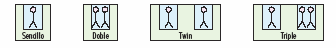 ALOJAMIENTOEn determinados periodos pueden suceder que el alojamiento no se efectué en los hoteles publicados sino en otros alternativos de similar categoría.ATENCIONES ESPECIALESDeterminados establecimientos ofrecen valores agregados o atenciones especiales a los pasajeros. La NO utilización no tiene ningún tipo de reembolso, estas están sujetas a disponibilidad, no están incluidas en los precios publicados.PROPINASLa propina es parte de la cultura en casi todas las ciudades del mundo. En los precios no están incluidas las propinas en hoteles, aeropuertos, guías, conductores, restaurantes.Recomendamos preguntar a los guías para una mayor seguridad de los valores que se sugieren pagar.  Valores aproximados: restaurantes 15%, maleteros USD 1 o 2 dólares por maleta, guías USD 5 por persona, conductores USD 2 por persona, camareras USD 1 o 2 dólares por noche. TARJETA DE CRÉDITOA la llegada a los hoteles en la recepción se solicita a los pasajeros dar como garantía la tarjeta de crédito para sus gastos extras, o en su defecto un depósito en efectivo (moneda local). Es muy importante que a su salida revise los cargos que se han efectuado a su tarjeta ya que son de absoluta responsabilidad de cada pasajero.DÍAS FESTIVOSDurante la celebración de los días de fiesta propios de cada país y/o ciudad, es posible que los transportes, museos, comercio, medios de elevación, teatros, etc.; se vean afectados en sus horarios y funcionamiento, inclusive no operar o permanecer cerrados sin previo aviso.PROBLEMAS EN EL DESTINOEn caso de anomalías o deficiencia en algunos de los servicios deberá informar inmediatamente al prestatario de los mismos, corresponsal local o bien directamente a All Reps. WhatsApp +57 312 4470822.RESERVASPueden ser solicitadas vía email:asesor1@allreps.comasesor3@allreps.comO telefónicamente a través de nuestra oficina en Bogotá.Al reservar niños se debe informar la edad.CLÁUSULA DE RESPONSABILIDADALL REPS, con Registro Nacional de Turismo 2434 Agencia de Viajes y Turismo, 30445 Agencia de Viajes Operativa y 72976 Agencia de Viajes Mayorista, expedidas por el Ministerio de Comercio Industria y Turismo, está regulada por el régimen de responsabilidad que establece la ley 300/96, modificada por la Ley 1558 de 2012, Decreto 2438 de 2010, ley 1480 de 2011 referente al Estatuto del Consumidor y demás decretos reglamentarios, así como por las normas que las modifiquen o reemplacen. De igual manera, su responsabilidad está definida por las determinaciones propias que adopte al respecto, las cuales se enmarcan dentro de los límites y autorizaciones establecidas por la legislación vigente. Manifestamos que actuamos únicamente como intermediarios entre el viajero y las entidades o personas que prestan u operan los servicios de turismo anunciados que se indican en itinerarios, folletos o cualquier medio impreso, correspondiente a empresas de transporte, hoteles, restaurantes, etc. Por tanto, no tenemos injerencia en las decisiones o políticas de los mismos. Cualquier información adicional relativa a impuestos, condiciones, vigencias, tasas, cargos y demás pagos obligatorios deben ser consultados con el asesor de viajes, sitio web www.allreps.com   www.allrepsreceptivo.com.Nuestra responsabilidad como organizador del plan o paquete turístico se limita a los términos y condiciones definidos en cada programa en relación con la prestación y calidad de los servicios. En las condiciones específicas de cada plan reservado se definirá la forma de pago, plazo y demás condiciones de contratación. El valor y forma de pago de los depósitos o anticipos, boletas, reservaciones de eventos deportivos y culturales, ferias, exposiciones y similares, se sujetarán a las condiciones del organizador de tales eventos, los cuales se informarán al momento de la compra.El pasajero será el exclusivo responsable de la custodia de su equipaje y documentos de viaje. La Agencia de Viajes le informará al pasajero las restricciones que establezcan las aerolíneas siempre y cuando sean previamente publicadas por estas, en cuanto a prohibiciones, peso máximo y número de piezas por pasajero, limitaciones o impedimentos de acceso por cupo máximo. No obstante, será de la exclusiva responsabilidad del pasajero el cumplimiento de dichas políticas, las cuales podrán variar por disposición de las empresas de transporte o del prestador de los servicios.Toda la información adicional relativa a vigencias, condiciones, impuestos de salida de Colombia y en el exterior, tasas, cargos y demás pagos obligatorios, medidas de salud preventivas del destino, servicios de asistencia deben ser consultados con un asesor de viajes o en el sitio web de la Agencia de Viajes en el momento de realizar la reserva, así mismo serán informados al pasajero en los documentos de viaje, según las características que apliquen a cada uno.Todos los precios, tarifas, impuestos, tasas o contribuciones, que cotice o anuncie nuestra empresa están sujetos a cambio, disponibilidad y vigencia sin previo aviso, los cuales deben ser asumidos por el pasajero al momento de la expedición de los documentos de viaje. Aplican restricciones y condiciones para cada tarifa publicada según su vigencia, solicitamos revisar las condiciones particulares establecidos para cada plan.Las tarifas hoteleras dependen de la acomodación seleccionada. Las políticas de cancelación, penalidades, restricciones y condiciones particulares del paquete serán debidamente informadas al cliente al momento de solicitar el servicio. El cliente declara que conoce y acepta en su integridad estas condiciones, las cuales constituyen el acuerdo único, total y excluyente de cualquier pacto o disposición legal en contrario, acerca de los términos, condiciones y restricciones de los servicios contratados.De ser permitido por la legislación vigente, ALL REPS no será responsable frente al pasajero por el servicio de transporte aéreo, salvo que se trate de vuelos fletados, según las condiciones del contrato de transporte aéreo. Tampoco será responsable de la decisión que tome el viajero en la categoría de hoteles y servicios escogidos, teniendo en cuenta que ha sido una decisión voluntaria. ALL REPS no es  responsable solidario por los valores solicitados en reembolso por el usuario, quien estará sujeto a las deducciones que realice el prestador del servicio en los siguientes eventos; a) Por  fuerza mayor o caso fortuito: sobreviniente antes o durante el viaje (huelgas, asonadas, terremotos, accidentes, huracanes, avalanchas, factores políticos, negación de ingreso, asuntos de salubridad, o cualquier tipo de desastre natural), en este caso, el prestador del servicio podrá modificar, reemplazar o cancelar itinerarios, fechas, horas, vuelos, hoteles, servicios opcionales a fin de garantizar el éxito del tour o viaje. Los reembolsos que lograran presentarse por los servicios no utilizados y descritos anteriormente  son definidos por cada prestador de servicio y será informado en el momento de ocurrir cualquier suceso, y b) Por razones de índole personal: cuando el viajero no pueda salir del país por motivos como; presentar documentos incompletos o falsos, omitir requisitos exigidos para la salida del país, o prohibición de salida por las autoridades competentes, o homónimos, no será responsabilidad de ALL REPS, el no cumplimiento de los requisitos exigidos para el desarrollo del itinerario previamente pago. Los reembolsos que se pudiesen presentar por servicios no prestados en estas situaciones son definidos por cada prestador de servicio y serán informados en caso de ocurrir en cualquiera de las situaciones descritas. Si durante la prestación de los servicios previamente adquiridos por el viajero, este debe retirarse por motivos de índole personal o de salud previamente comprobados, aplicarán las políticas de reembolso definidas por el operador o prestador del servicio, debido a que son condiciones económicas especiales de contratación o el tipo de servicio contratado como (cruceros, ferias, eventos especiales, congresos, grupos, fechas de temporada alta, etc.), en las cuales ALL REPS no tiene ningún tipo de control o injerencia.ALL REPS y/o las compañías prestadoras de servicios se reservan el derecho de alterar el itinerario de viaje y  servicios si fuese imprescindible para una mejor organización del mismo o alguna circunstancia de fuerza mayor que lo obligara a ello, en el evento que el viajero por deseo expreso accediera a introducir alguna modificación en el itinerario o cambio de hotel para mejorar su categoría deberá pagar la diferencia de  gastos ocasionados por los cambios solicitados, quedando claro que la decisión sobre variación es por voluntad propia del viajero. Los cambios solicitados están sujetos a disponibilidad.Los reembolsos que tuviera lugar por algún motivo, y previamente comprobado se realizarán dentro de los 30 días siguientes a solicitud o el máximo establecido legalmente, si el tramite toma más tiempo por causas ajenas a ALL REPS, ésta no reconocerá ningún interés sobre las sumas a reembolsar. En el hecho de requerir visa para alguno de los itinerarios, ALL REPS informará y prestará asesoría al cliente, pero no será responsable del trámite que hagan directamente las agencias de viajes, siendo de exclusiva autonomía de las autoridades consulares todo lo relativo al trámite, documentos, tiempo, costos, estudio y aprobación o rechazo del mismo. En el efecto de negación de la Visa no habrá lugar a reembolso por las sumas pagas por el viajero. Si la Visa otorgada, y las autoridades aeroportuarias del país de destino no le permiten el ingreso al pasajero, no existirá responsabilidad por esas decisiones. Las políticas de reembolso por los servicios no tomados en el hecho que existan, serán únicamente definidas por el prestador de servicio, debido a que están establecidas a condiciones económicas especiales de contratación o el tipo de servicio contratado.Será responsabilidad exclusiva de cada pasajero cumplir los requisitos exigidos por cada aerolínea para el embarque, así como los requisitos exigidos por las autoridades migratorias de cada país para la salida, ingreso y estadía. Más allá de las obligaciones de información y asesoría al pasajero, ALL REPS no asume ningún tipo de responsabilidad con el pasajero por el embarque, ni por la salida del país o el ingreso a países extranjeros ya que su autorización depende de las autoridades migratorias. Advertimos que el ingreso y estadía en países extranjeros es completamente discrecional por parte de las autoridades migratorias, en consecuencia, en caso de denegaciones de ingreso o deportaciones, no seremos responsables frente al pasajero.En relación con los perjuicios, de ser permitido por la legislación vigente, ALL REPS únicamente responderá por el daño emergente derivado de las acciones u omisiones que le sean directamente imputables. En ningún evento responderá por lucro cesante, daños indirectos, consecuenciales, y/o perdida de oportunidad. En todo caso, su responsabilidad por los perjuicios, en ningún evento excederá el cien por ciento (100%) del valor del contrato, orden de compra, o paquete turístico adquirido.DERECHO AL RETRACTO ALL REPS respetará el derecho al retracto consagrado en favor del pasajero, y dará aplicación de acuerdo a los lineamientos establecidos por la Aeronáutica Civil en su resolución 1375 de 2015, en cuanto a los demás servicios de turismo diferentes al transporte aéreo, en los que opere el derecho de retracto por corresponder a ventas no tradicionales, se dará cumplimiento a lo establecido por el estatuto de protección al consumidor. CONDICIONES Y FORMA DE PAGO El valor y forma de pago de depósitos, anticipos y saldos para garantizar la participación de los viajeros en las excursiones, eventos especiales, Cruceros, Ferias, Congresos, salidas de alta temporada, eventos deportivos, culturales o similares son atinentes  a condiciones y políticas del organizador y/o las empresas prestadoras de estos servicios, éstas serán informadas a través de nuestro material impreso o sitio web www.allreps.com  - www.allrepsreceptivo.com  o asesor comercial o confirmación de servicios. El valor de los itinerarios ha sido calculado con base en la diversidad de cambio de monedas (Dólar, Euros, Yuan, etc.), tarifas de transporte, costo de carburante y tasas e impuestos aplicables a la fecha de la impresión de nuestros manuales o de elaboración de cotizaciones. Por tal motivo, estos pueden sufrir variación en cualquier momento por comportamientos de las diferentes monedas, con el fin de evitar que la pérdida de valor de la moneda local genere un desequilibrio económico. Estas variaciones en precios serán notificadas al viajero o agencia de viajes por escrito o por cualquier medio, debido a que estas diferencias deben ser asumidas por el viajero.Los impuestos, tasas y contribuciones que afecten las tarifas aéreas, hoteleras y demás servicios ofrecidos por ALL REPS pueden sufrir variación en cualquier momento por decisión de los prestadores de servicios involucrados en los itinerarios o en los servicios ofrecidos. Los valores y tarifas presentadas en las cotizaciones, manuales o sitio web www.allreps.com - www.allrepsreceptivo.com  están sujetos a cambio, disponibilidad y realización de grandes eventos en los destinos. Los precios o valores hoteleros están sujetos a su ubicación, categoría, servicios y ofertas en el momento de realizar la reserva.El transporte terrestre que se utilice hacia el destino, el viajero se somete expresamente a la legislación en materia de accidentes por carretera de la nación en que se halla matriculado el vehículo. Las indemnizaciones serán pagas a los interesados, beneficiarios o sus representantes legales en el país de matrícula del vehículo en la moneda legal del mismo. El pago de las posibles indemnizaciones en acaecimiento de accidente corresponde únicamente a las compañías de seguros excluyéndose cualquier responsabilidad de terceros tales como compañías aéreas, marítimas, operadores, etc. De ser permitido por la legislación vigente, ALL REPS no asume responsabilidad alguna por los daños y perjuicios sufridos por el pasajero por la prestación del servicio de transporte terrestre utilizado por los operadores locales.ALL REPS   hará entrega de la lista de prestadores de servicios, hoteles y demás operadores que se utilizarán en cada paquete, junto con un documento de recomendaciones al usuario.  En el evento en que el viajero desee realizar por su cuenta algún cambio o modificación en su viaje, ALL REPS no será responsable por las modificaciones realizadas, ni por reembolso alguno de servicios no tomados. ALL REPS no será responsable solidario por los valores solicitados en reembolso por el usuario, quien estará sujeto a las deducciones que realice el prestador del servicio. Será prerrogativa del operador o del organizador del tour, el retiro de quien, por causa grave de carácter moral o disciplinario debidamente comprobada, atente contra el éxito del mismo. Si faltaren servicios por prestar al momento del retiro del viajero, se dará estricta aplicación a las normas establecidas por el prestador del servicio en lo relativo a reembolsos.ALL REPS, no será responsable por gastos adicionales en que incurra el viajero, por asuntos Judiciales o de otra índole en que se vea involucrado a causa de su retiro. Con relación a los servicios no prestados al momento del retiro del viajero, se aplicarán las políticas de reembolso del operador, si hubiere lugar a ello.El pasajero será el exclusivo responsable de la custodia de su equipaje y documentos de viaje. Bajo ninguna circunstancia ALL REPS responderá por el extravío, daño, deterioro o pérdida de elementos del pasajero.ALL REPS informará al pasajero las restricciones que establecen las aerolíneas en cuanto a prohibiciones, peso, cupo máximo y número de piezas por pasajero, siempre y cuando estos sean organizados por ALL REPS. No obstante, será de exclusiva responsabilidad del usuario el cumplimiento de dichas políticas, las que podrán variar por autonomía de las aerolíneas sin previo aviso. El usuario podrá solicitar a la compañía de Seguros de su elección la adquisición de póliza que cubra aspectos como; pérdida, sustracción, deterioro o daño de sus pertenencias.Las políticas de restricción, cancelación, penalidades y condiciones particulares de los servicios a prestar serán debidamente informadas al viajero al momento de solicitar nuestros servicios, por la agencia de viaje que atienda directamente al cliente, nuestros asesores, o en nuestros manuales, material impreso o sitio web www.allreps.com -www.allrepsreceptivo.com. Una vez recibidos los dineros por depósitos o pagos totales, se entiende que el viajero conoce y acepta todas las políticas de pagos y cancelaciones del itinerario o servicios que está adquiriendo.El viajero o usuario declara que conoce y acepta en su integridad estas condiciones, que constituyen un acuerdo único, total y excluyente de cualquier pacto o disposición legal en contrario, acerca de los términos, condiciones y restricciones de los servicios contratados. De conformidad con lo previsto en el decreto 2438 de 2010, el suscrito comprador declara haber sido informado y haber recibido, entendido y aceptado la totalidad de las condiciones y restricciones de los servicios y productos propios y demás proveedores, prestadores de servicios turísticos, de asistencia, de transportes y otros que ha adquirido en ALL REPS.Con el fin de contrarrestar la explotación sexual de niños, niñas y adolescentes en viajes y turismo, ALL REPS, da estricta aplicación a la Ley 679 de 2001, con el fin de hacer efectivas las obligaciones contempladas en los artículos 16 y 17 de la presente Ley, así como a prevenir las conductas tipificadas en el artículo 19 de la misma ley, en concordancia con la resolución 3480 de 2009.ALL REPS está comprometida a un ambiente sano y a un desarrollo sostenible, como así lo establece nuestra C.N. en sus artículos 79 y 80 en concordancia con la Ley 99 del 1993 y 1549 de 2012, en el entendido al crecimiento económico, elevación de calidad de vida y al bienestar social, sin agotar la base de recursos naturales renovables en que se sustenta, ni deteriorar el medio ambiente o el derecho de las generaciones futuras a utilizarlo para la satisfacción de sus propias necesidades. ALL REPS precisa lo anterior en la siguiente frase “Cuidar el planeta es tarea de todos.”Actualización:10-01-20Revisada parte legalDERECHOS DE AUTOR ALL REPS LTDA. es propietario exclusivo de los derechos de autor de este material, cualquier reproducción, copia, venta, publicación o difusión sin su consentimiento, dará lugar al inicio de las acciones judiciales o administrativas que correspondan.CARRUSEL COLONIAL Y ACAPULCOEnero8 – 15 – 22 – 29 Febrero5 – 12 – 19 Marzo5 – 19    Abril2 – 9 – 16  Mayo7 – 21  Junio4 – 18  Julio2 – 9 – 16 – 23  Agosto6 – 13 – 20 – 27  Septiembre3 – 10 – 17 – 24  Octubre8 – 15 – 22 – 29Noviembre5 – 19  Diciembre3 – 17 – 24  ITINERARIOCategoríaDobleTripleSencillaNiñosOpción A735695945445Opción B8457951.135465Opción C9108301.240480Opción AOpción AOpción ACiudadHotelCategoríaCiudad de MéxicoRegenteTuristaSan Miguel AllendeMisión MolinoTurista SuperiorGuadalajaraCasino PlazaTurista SuperiorMoreliaMisión CatedralTurista SuperiorOpción BOpción BOpción BCiudadHotelCategoríaCiudad de MéxicoRoyal ReformaTurista superiorSan Miguel AllendeLa CasonaTurista SuperiorGuadalajaraMoralesTurista SuperiorMoreliaDe la SoledadTurista SuperiorOpción COpción COpción CCiudadHotelCategoríaCiudad de MéxicoGalería PlazaPrimeraSan Miguel AllendeLa CasonaTurista SuperiorGuadalajaraMoralesTurista SuperiorMoreliaDe la SoledadTurista Superior